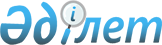 О внесении изменений и дополнений в постановление Правительства Республики Казахстан от 25 февраля 2011 года № 183 "О Стратегическом плане Министерства здравоохранения Республики Казахстан на 2011 - 2015 годы"Постановление Правительства Республики Казахстан от 29 декабря 2012 года № 1803

      Правительство Республики Казахстан ПОСТАНОВЛЯЕТ:



      1. Внести в постановление Правительства Республики Казахстан от 25 февраля 2011 года № 183 «О Стратегическом плане Министерства здравоохранения Республики Казахстан на 2011 – 2015 годы» (САПП Республики Казахстан, 2011 г., № 21, ст. 269) следующие изменения и дополнения:



      в Стратегическом плане Министерства здравоохранения Республики Казахстан на 2011 – 2015 годы, утвержденном указанным постановлением:



      раздел 2. «Анализ текущей ситуации и тенденции развития здравоохранения»:



      подраздел 1. «Укрепление здоровья граждан и снижение уровня смертности:



      главу «Основные параметры развития здравоохранения» дополнить частями следующего содержания:

      «В настоящее время подготовку врачей осуществляют 6 медицинских университетов и 1 негосударственный ВУЗ, 3 медицинских факультета многопрофильных университетов. Повышение квалификации проводится на базе Алматинского государственного института усовершенствования врачей, Высшей школы общественного здравоохранения, медицинских университетов, 16 научно-исследовательских институтов и научных центров.

      Медицинскую помощь оказывают более 60 тысяч врачей и около 139 тысяч средних медицинских работников. Несмотря на увеличение обеспеченности населения врачебными кадрами всех специальностей (с 36,5 в 2005 году до 37,8 на 10 000 населения в 2009 году), обеспеченность врачами практического профиля на протяжении ряда лет остается на одном уровне. Аналогична обеспеченность населения средним медицинским персоналом. В 2009 году данный показатель составил 86,4 на 10 тысяч населения.

      За период реализации Госпрограммы проведена определенная работа по достижению качества подготовки кадров здравоохранения. Создана нормативная база медицинского и фармацевтического образования, с 2007 года реализуются новые образовательные программы высшего медицинского образования, основанные на компетентном подходе и с учетом лучшего мирового опыта. Все государственные медицинские вузы впервые за последние десять лет приобрели современное учебно-клиническое и лабораторное оборудование, 85% медицинских вузов перешли в статус государственных предприятий на праве хозяйственного ведения, получив большую самостоятельность. Поэтапно осуществляется внедрение инновационных образовательных технологий. В настоящее время более 400 преподавателей прошли переподготовку за рубежом и более 500 - в Казахстане с привлечением ведущих зарубежных специалистов. Созданные учебно-клинические центры позволили сделать акцент на клинической подготовке студентов и интернов. Разработаны национальные стандарты институциональной аккредитации базового медицинского образования, основанные на глобальных стандартах улучшения качества Всемирной федерации медицинского образования. Решением Аккредитационного совета Национального аккредитационного центра Министерства образования и науки Республики Казахстан аккредитован АО «Медицинский университет Астана». Начато проведение институциональной аккредитации еще 3-х государственных медицинских университетов.

      Усилена нормативная правовая база, регулирующая кадровый потенциал: оптимизирована номенклатура и усовершенствованы квалификационные характеристики медицинских и фармацевтических специальностей и должностей работников здравоохранения. За период реализации Госпрограммы большое внимание было уделено повышению квалификации медицинских кадров за рубежом, организации мастер-классов с привлечением ведущих зарубежных специалистов.

      С 2008 года реализуется Концепция реформирования медицинской науки на 2008 – 2012 годы, утвержденная приказом Министра здравоохранения Республики Казахстан от 19 февраля 2008 года № 79, начата работа по подготовке менеджеров медицинской науки.»;



      в главе «Анализ основных проблем»:



      дополнить частями седьмой и восьмой следующего содержания:

      «Во всем мире отмечается рост заболеваемости от неинфекционных хронических заболеваний, связанный, прежде всего, с ростом социально-экономического благополучия стран, увеличения продолжительности жизни, проведения профилактических мероприятий, направленных на выявление онкологических заболеваний, которые являются важной причиной инвалидности и преждевременной смертности, серьезно влияют на показатель продолжительности жизни.

      По прогнозам ВОЗ заболеваемость и смертность от злокачественных новообразований до 2020 года во всем мире увеличатся в 1,5-2 раза. Аналогичная тенденция роста заболеваемости раком характерна и для Республики Казахстан, учитывая рост благосостояния и продолжительности жизни населения, а также увеличение выявляемости злокачественных новообразований с внедрением программ ранней диагностики»;



      дополнить частями пятнадцатой, шестнадцатой, семнадцатой, восемнадцатой, девятнадцатой, двадцатой следующего содержания:

      «Несмотря на ежегодное увеличение выпуска подготовленных медицинских кадров, с каждым годом нарастает проблема дефицита кадров.

      Имеют место дефицит персонала, оказывающего ПМСП, чрезмерная концентрация медицинских работников в крупных городах, дисбаланс численности медицинских работников, получивших высшее и среднее профессиональное медицинское образование. Так, обеспеченность врачами городского населения по итогам 2009 года составила 58,3 на 10 тысяч населения, а сельского - всего 14,1. Данная ситуация усугубляется большой диспропорцией в разрезе регионов: обеспеченность врачами сельского населения Карагандинской области составляет 20,1, тогда как в Северо-Казахстанской области всего 9,6 на 10 тысяч сельского населения.

      Наблюдается тенденция «старения» кадров, несмотря на увеличение притока молодых специалистов в отрасль. Их доля остается недостаточной и составляет не более 4 % от общего числа врачебных кадров.

      Помимо этого отсутствуют мотивационные стимулы к работе и недостаточная социальная защищенность работников здравоохранения. Уровень оплаты труда медицинских работников остается низким, а также отсутствует дифференцированный подход к оплате труда, основанный на конечных результатах работы.

      Имеют место низкая конкурентоспособность научных исследований и отсутствие инновационных достижений.

      Несмотря на предпринятые меры, основными проблемами образовательной деятельности в области здравоохранения Казахстана остаются качество подготовки кадров, уровень квалификации работающих специалистов»;



      в подразделе 2 «Повышение эффективности системы здравоохранения»:



      главу «Основные параметры развития здравоохранения» дополнить частями следующего содержания:

      «В Республике Казахстан начат процесс оптимизации фармацевтической отрасли для адаптации к международным требованиям. В реализацию Кодекса Республики Казахстан «О здоровье народа и системе здравоохранения» разработаны нормативные правовые акты, регулирующие сферу обращения лекарственных средств, изделий медицинского назначения и медицинской техники. Меры государственной поддержки направлены на обеспечение ежегодного прироста номенклатуры и объемов производства качественной фармацевтической продукции отечественными производителями.

      Совершенствуется деятельность по регистрации, сертификации, обеспечению контроля качества лекарственных средств, изделий медицинского назначения и медицинской техники, а также их рекламы. Создан Национальный информационный лекарственный центр.

      Введено государственное регулирование цен на лекарственные средства, закупаемые за счет республиканского и местного бюджетов, что позволило снизить цены в среднем на 30%. Внедрена формулярная система лекарственного обеспечения, направленная на рациональное применение лекарственных средств, исходя из их терапевтической эффективности, фармакоэкономики и мониторинга побочных действий.

      На основе мирового опыта создана Единая система дистрибуции лекарственных средств и изделий медицинского назначения, которая позволила достигнуть значительной экономии финансовых средств и увеличить долю потребления отечественных препаратов в несколько раз.

      Для обеспечения физической доступности лекарственной помощи жителям села организована реализация лекарственных средств через объекты ПМСП в более, чем 3000 сельских населенных пунктах, не имеющих аптечных организаций.»;



      главу «Анализ основных проблем» дополнить частями следующего содержания:

      «Состояние здоровья сельского населения и уровень медицинского обслуживания значительно отстают от требуемого. Объем и качество оказания медицинской помощи не удовлетворяют растущие потребности населения. Ухудшение здоровья населения усугубляется неблагоприятной экологической обстановкой, недостатком в снабжении чистой питьевой водой.

      Материально-техническая база сельских лечебно-профилактических организаций продолжает оставаться в неудовлетворительном состоянии. Медицинские организации в основном размещены в неприспособленных, не отвечающих санитарно-гигиеническим требованиям помещениях, недостаточно оснащены современным медицинским оборудованием, санитарным автотранспортом, мягким и твердым инвентарем. Не все объекты сельского здравоохранения имеют аптечные киоски.

      Несмотря на предпринимаемые меры, требует дальнейшего совершенствования система фармацевтического надзора, фармакоэкономических исследований, мониторинга побочных действий лекарственных средств, работа по борьбе с производством и распространением фальсифицированных и контрафактных лекарственных средств. Также необходимо решить вопрос обеспечения медицинских организаций современным оборудованием с должным сервисным обслуживанием.

      Дальнейшего решения требуют вопросы обеспечения доступности лекарственных средств населению, особенно проживающему в сельской местности.

      Для интенсивного развития фармацевтической отрасли, необходимо проводить работу по повышению конкурентоспособности производимых лекарственных средств и выходу на международные рынки, в том числе в рамках Таможенного союза, необходим переход от системы контроля качества конечного продукта к системе обеспечения качества производства, дистрибьюторской и аптечной практики»;



      главу «Оценка основных внешних и внутренних факторов» дополнить частями следующего содержания:

      «На повышение доступности и качества лекарственных средств для населения могут влиять следующие внешние и внутренние факторы.

      Внешние:

      вхождение в ВТО и Таможенный союз.

      Для устранения внешних факторов необходимы гармонизация нормативных правовых актов в сфере обращения лекарственных средств, изделий медицинского назначения и медицинской техники, взаимное признание разрешительных документов, создание интегрированной системы инспектирования и контроля качества лекарственных средств в рамках Таможенного союза.

      Внутренние факторы:

      неконкурентоспособность отечественного фармацевтического рынка;

      недостаточный уровень оснащения лабораторий для тестирования фальсифицированной и контрафактной продукции;

      неэффективный менеджмент Единой дистрибуции лекарственных средств;

      недостаточный уровень мониторинга медицинского оборудования, особенно дорогостоящего.

      Для повышения качества, эффективности, безопасности и доступности лекарственных средств населению и эффективности использования медицинского оборудования планируются:

      создание координационного центра по централизованному обеспечению и сервису медицинской техники с внедрением лизинговых механизмов поставок оборудования и системы сервисных контрактов;

      международная аккредитация государственных лабораторий по сертификации и контролю лекарственных средств.»;



      подразделы 3 «Развитие кадровых ресурсов и медицинской науки.» и 4 «Совершенствование лекарственного обеспечения» исключить;



      в разделе «Стратегические направления, цели, задачи, целевые индикаторы, мероприятия и показатели результатов»:



      в подразделе 3.1. «Стратегические направления, цели, задачи, целевые индикаторы, мероприятия и показатели результатов»:



      в стратегическом направлении 1. «Укрепление здоровья граждан и снижение уровня смертности»:



      в цели 1.1. «Эффективная система профилактики, лечения и реабилитации заболеваний»:

      в графе «2015 г.»:

      в строке, порядковый номер 3, цифры «85» заменить цифрами «83»;

      в строке, порядковый номер 4, цифры «89» заменить цифрами «87;

      в графах «2013, 2014, 2015 гг.»:

      в строке, порядковый номер 5, цифры «20», «20» и «20» заменить цифрами «18,0», «18» и «18»;

      в строке, порядковый номер 6, цифры «80», «79» и «79» заменить цифрами «72», «72» и «72»;

      в строке, порядковый номер 7, цифры «44», «43» и «42» заменить цифрами «31», «29» и «27»;

      в задаче 1.1.1. «Совершенствование подходов к профилактике заболеваний и формированию здорового образа жизни»:

      строку 13. «Размещение социальных проектов среди НПО по пропаганде ЗОЖ» изложить в следующей редакции:

      «13. Количество социальных проектов среди НПО по пропаганде ЗОЖ»;

      в графе «единица измерения» слова «количество проектов» заменить словом «единицы»;

      в задаче 1.1.2. «Укрепление здоровья матери и ребенка»:

      в графах «2013, 2014, 2015 гг.»:

      в строке, порядковый номер 29, цифры «28,1», «26,2» и «24,5» заменить цифрами «21,0», «20,0» и «18»;

      в задаче 1.1.3. «Совершенствование диагностики, лечения и реабилитации основных социально-значимых заболеваний и травм»:

      в графах «2013, 2014, 2015 гг.»:

      в строке, порядковый номер 41, цифры «374,8», «364,4» и «353,9» заменить цифрами «290,5», «284,7» и «279,0»;

      в строке, порядковый номер 45, цифры «9,7», «9,4», «9,1» заменить цифрами «7,6», «7,4», «7,2»;

      в строке, порядковый номер 46, цифры «87,0», «84,4» и «81,8» заменить цифрами «81,7», «79,2» и «76,8»;

      в строке, порядковый номер 48, цифры «17600», «17600» и «17600» заменить цифрами «18950», «18950» и «18950»;

      в графах «2013, 2014 гг.» строки, порядковый номер 47, цифры «0,6» и «0,6» заменить цифрами «0,4» и «0,5»;

      в задаче 1.1.4. «Недопущение роста инфекционной заболеваемости»:

      в графах «2013, 2014, 2015 гг.»:

      в строке, порядковый номер 62, цифры «3,8», «3,6» и «3,4» заменить цифрами «3,6», «3,4» и «3,0»;

      в строке, порядковый номер 63, цифры «39,6», «39,4» и «39,2» заменить цифрами «39,2», «39,0» и «38,8»;



      дополнить строкой, порядковый номер 72-1, следующего содержания:      «                                                                   »;

      в цели 1.2. «Совершенствование системы образования, науки и внедрение инновационных технологий»:

      в задаче 1.2.1. «Развитие науки и кадровых ресурсов»:

      в графах «2014, 2015 гг.» строки, порядковый номер 79, цифры «25», «25» заменить цифрами «27», «29»;

      в графах «2013, 2014, 2015 гг.» строки, порядковый номер 80, цифры «30», «30» и «30» заменить цифрами «32», «34» и «36»;



      дополнить строкой, порядковый номер 92-1, следующего содержания:      «                                                                   »;      в задаче 2.1.1. Совершенствование управления и финансирования организаций здравоохранения:

      в графах «2013, 2014, 2015 гг.» строки, порядковый номер 101, цифры «96», «96» и «96,1» заменить цифрами «98,5», «99» и «99,5»;

      в графе «2014 г.» строки, порядковый номер 105, цифры «28» заменить цифрами «30»;

      в графе «2015 г.» строку, порядковый номер 108, дополнить цифрой «5»;



      дополнить строкой, порядковый номер 134-1, следующего содержания:      «                                                                   »;

      в разделе 7. «Бюджетные программы»:

      в бюджетной программе 001 «Формирование государственной политики в области здравоохранения»:

      в бюджетной подпрограмме 100 «Обеспечение деятельности уполномоченного органа в области здравоохранения»:

      в графах «2013, 2014 гг.»:

      в показателях конечного результата:

      строки «Обеспечение отрасли государственной службы профессиональными кадрами» цифры «150» и «100» заменить цифрами «106» и «80»;

      графу «2015 г.»:

      в показателях прямого результата:

      строки «Предполагаемое количество разработанных государственных общеобязательных стандартов образования» дополнить цифрой «5»;

      строки «Предполагаемое количество разработанных типовых учебных программ» дополнить цифрами «30»;

      строки «Количество отчетов о финансовой, оперативной деятельности» дополнить цифрами «138»;

      строки «Обеспечение отрасли государственной службы профессиональными кадрами» дополнить цифрами «80»;

      строки «Количество специалистов прошедших языковое обучение» дополнить цифрами «30»;

      в показателях эффективности:

      строки «Средняя стоимость языкового обучения одного специалиста» дополнить цифрами «18,7»;

      в бюджетной подпрограмме 103 «Проведение социологических, аналитических исследований и оказание консалтинговых услуг»:

      в графах «2013, 2014 гг.»:

      в показателях прямого результата:

      в строке «Ориентировочное количество проведенных исследований и выполненных работ» цифры «18» и «10» заменить цифрами «6» и «4»;

      в строке «Ориентировочное количество государственного социального заказа по взаимодействию с НПО» цифры «17» и «17» заменить цифрами «23» и «23»;

      в показателях конечного результата:

      в строке «Ориентировочное количество подготовленных методических рекомендаций, сборников»:

      цифру «7» заменить цифрой «1»; цифру «3» исключить;

      в строке «Ориентировочное количество отчетов по проведенным аналитическим работам, обзорам и мониторингам» цифры «11» и «7» заменить цифрами «5» и «4»;

      в строке «Ориентировочное количество методических рекомендаций, сборников, отчетов по проведенным аналитическим работам, обзорам и мониторингам в рамках государственного социального заказа НПО» цифры «17» и «17» заменить цифрами «23» и «23»;

      в показателях эффективности:

      в строке «Средняя стоимость проведения одного исследования» цифры «14 061» и «22 038,4» заменить цифрами «16 412» и «4 696,75»;

      графу «2015 г.»:

      в показателях прямого результата:

      строки «Ориентировочное количество проведенных исследований и выполненных работ» дополнить цифрой «3»;

      строки «Ориентировочное количество государственного социального заказа по взаимодействию с НПО» дополнить цифрами «23»;

      в показателях конечного результата:

      строки «Ориентировочное количество отчетов по проведенным аналитическим работам, обзорам и мониторингам» дополнить цифрой «3»;

      строки «Ориентировочное количество методических рекомендаций, сборников, отчетов по проведенным аналитическим работам, обзорам и мониторингам в рамках государственного социального заказа НПО» дополнить цифрами «23»;

      в показателях эффективности:

      строки «Средняя стоимость проведения одного исследования» дополнить цифрами «4666,6»;

      в бюджетной подпрограмме 104 «Обеспечение функционирования информационных систем и информационно-техническое обеспечение государственных органов»:

      в графах «2013, 2014 гг.»:

      в строке «объем бюджетных расходов по программе» цифры «13 336 320» и «14 677 759» заменить цифрами «12 973 445» и «13 562 716»;

      графу «2015 г.»:

      строки «показатели прямого результата» дополнить цифрами «183»;

      строки «показатели конечного результата» дополнить цифрами «11 000»;

      строки «показатели эффективности» дополнить цифрами «55,4»;

      строки «объем бюджетных расходов по программе» дополнить цифрами «16 069 022»;

      в бюджетной программе 002 «Подготовка специалистов в организациях технического и профессионального, послесреднего образования и оказание социальной поддержки обучающимся»:

      в показателях прямого результата:

      в графе «наименование показателей бюджетной программы» заголовок «Среднегодовой контингент учащихся» изложить в следующей редакции:

      «Среднегодовой контингент учащихся (в том числе обучающиеся из Афганской Республики)»;

      заголовок «Предполагаемый среднегодовой контингент учащихся-стипендиатов» изложить в следующей редакции:

      «Предполагаемый среднегодовой контингент учащихся-стипендиатов (в том числе стипендиаты из Афганской Республики)»;

      в графах «2013, 2014 гг.»:

      в показателях прямого результата:

      в строке «Среднегодовой контингент учащихся» цифры «1427» и «1438» заменить цифрами «1449» и «1486»;

      в строке «Предполагаемый среднегодовой контингент учащихся-стипендиатов цифры «1093» и «1438» заменить цифрами «1155» и «1182»;

      в показателях эффективности:

      в строке «Средняя стоимость обучения 1 студента» цифры «314,1» и «320,4» заменить цифрами «307,4» и «307,4»;

      в строке «Средняя стоимость обучения 1 студента из Афганистана» цифры «336» и «342,3» заменить цифрами «325,7» и «325,7»;

      в строке «объем бюджетных расходов по программе» цифры «662290» и «686871» заменить цифрами «643995» и «668512»;

      графу «2015»:

      в показателях прямого результата:

      строки «Ожидаемый прием в медицинские колледжи» дополнить цифрами «500»;

      строки «Среднегодовой контингент учащихся» дополнить цифрами «1497»;

      строки «Предполагаемый среднегодовой контингент учащихся-стипендиатов» дополнить цифрами «1236»;

      строки «показатели конечного результата» дополнить цифрами «500»;

      в показателях качества:

      строки «Своевременная и полная выплата стипендий и компенсаций на проезд обучающимся» дополнить цифрами «100»;

      строки «Доля трудоустроенных выпускников медицинских колледжей» дополнить цифрами «93»;

      в показателях эффективности:

      строки «Средняя стоимость обучения 1 студента» дополнить цифрами «307,4»;

      строки «Средняя стоимость обучения 1 студента из Афганистана» дополнить цифрами «325,7»;

      строки «Средний размер стипендии студента колледжа (без надбавок)» дополнить цифрами «12188»;

      строки «Средний размер повышения государственной стипендии студенту колледжа, имеющего по результатам экзаменационной сессии только оценки «отлично» к стипендии студента колледжа (без надбавок)» дополнить цифрами «1828,2»;

      строки «Средний размер повышения государственной стипендии слепому студенту, к стипендии студента колледжа (без надбавок)» дополнить цифрами «9141»;

      строки «Средний размер повышения государственной стипендии студенту колледжа из числа детей-сирот и детей, оставшихся без попечения родителей, но находящемуся под опекой (попечительством) граждан к стипендии студентов колледжей (без надбавок)» дополнить цифрами «3656,4»;

      строки «Средний размер стипендии обучающегося из Афганской Республики» дополнить цифрами «24 376»;

      строки «объем бюджетных расходов по программе» дополнить цифрами «663698»;

      в бюджетной программе 003 «Подготовка специалистов с высшим, послевузовским образованием и оказание социальной поддержки обучающимся»:

      в показателях прямого результата:

      в графе «наименование показателей бюджетной программы» заголовок «Среднегодовой контингент обучающихся по гранту в ВУЗах» изложить в следующей редакции:

      «Среднегодовой контингент обучающихся по гранту в ВУЗах (в том числе студенты из Афганской Республики)»;

      в графах «2013, 2014 гг.»:

      в показателях прямого результата:

      в строке «Ожидаемый прием по программам магистратуры» цифры «150» и «150» заменить цифрами «200» и «250»;

      в строке «Ожидаемый прием по программам докторантуры PhD» цифры «30» и «30» заменить цифрами «40» и «50»;

      в строке «Ожидаемый прием по программам резидентуры» цифры «840» заменить цифрами «1000»;

      в строке «Среднегодовой контингент обучающихся по гранту в ВУЗах» цифры «29784» и «30631» заменить цифрами «28551» и «29267»;

      в строке «Среднегодовой контингент стипендиатов, обучающихся по гранту, в ВУЗах» цифры «23 340» и «24 064» заменить цифрами «26 163» и «26 827»;

      в строке «Среднегодовой контингент специалистов, получающих послевузовское профессиональное образование (докторантов, докторантов PhD, аспирантов, магистрантов, клинических ординаторов и слушателей резидентуры)» цифры «2268» и «2333» заменить цифрами «2188» и «2632»;

      в показателях эффективности:

      в строке «Средняя стоимость обучения 1 студента национального ВУЗа (новый прием)» цифры «785,9» и «806,5» заменить цифрами «770,1» и «770,1»;

      в строке «Средняя стоимость обучения 1 студента национального ВУЗа, (поступившего до 2009 года)» цифры «616,1» и «626,3» заменить цифрами «606» и «606»;

      в строке «Средняя стоимость обучения 1 студента национального ВУЗа, (поступившего с 2009 года)» цифры «649,4» и «655,7» заменить цифрами «637,7» и «637,7»;

      в строке «Средняя стоимость обучения 1 студента обычного ВУЗа (новый прием)» цифры «627,7» и «648» заменить цифрами «609» и «609»;

      в строке «Средняя стоимость обучения 1 студента обычного ВУЗа» цифры «456,6» и «457,6» заменить цифрами «444,1» и «444,1»;

      в строке «Средняя стоимость обучения 1 студента офицера запаса» цифры «108,4» и «110,2» заменить цифрами «106,6» и «106,6»;

      в строке «Средняя стоимость обучения 1 студента из Афганистана» цифры «677,3» и «683,6» заменить цифрами «666» и «666»;

      в строке «Средняя стоимость обучения 1 слушателя резидентуры национального ВУЗа (новый прием)» цифры «1015,7» и «1032,2» заменить цифрами «996,8» и «996,8»;

      в строке «Средняя стоимость обучения 1 слушателя резидентуры национального ВУЗа» цифры «863» и «868,7» заменить цифрами «854,1» и «854,1»;

      в строке «Средняя стоимость обучения 1 слушателя резидентуры обычного ВУЗа, новый прием» цифры «834,4» и «850,9» заменить цифрами «815,5» и «815,5»;

      в строке «Средняя стоимость обучения 1 слушателя резидентуры обычного ВУЗа» цифры «681,7» и «687,4» заменить цифрами «672,7» и «672,7»;

      в строке «Средняя стоимость обучения 1 магистранта национального ВУЗа, новый прием» цифры «957,3» и «973,8» заменить цифрами «945,1» и «945,1»;

      строку «Средняя стоимость обучения 1 магистранта национального ВУЗа» дополнить цифрами «802,3» и «802,3»;

      в строке «Средняя стоимость обучения 1 магистранта обычного ВУЗа, новый прием» цифры «854,9» и «871,4» заменить цифрами «780,5» и «780,5»;

      строку «Средняя стоимость обучения 1 магистранта обычного ВУЗа (продолжающего обучение)» дополнить цифрами «696,7» и «696,7»;

      в строке «Средняя стоимость обучения 1 докторанта PhD национального ВУЗа» цифры «1531,3» и «1547,7» заменить цифрами «1516,0» и «1516,0»;

      в строке «Средняя стоимость обучения 1 докторанта PhD обычного ВУЗа (новый прием)» цифры «1460,3» и «1476,8» заменить цифрами «1445,0» и «1 445,0»;

      в строке «Средняя стоимость обучения 1 докторанта PhD обычного ВУЗа» цифры «1307,5» заменить цифрами «1 302,1»; дополнить цифрами «1 302,1»;

      в строке «объем бюджетных расходов по программе» цифры «25932935» и «27857932» заменить цифрами «24547501» и «26342205»;

      графу «2015 г.»:

      в показателях прямого результата:

      строки «Ожидаемый прием в медицинские ВУЗы по программам высшего образования на основе государственного образовательного заказа» дополнить цифрами «5 000»;

      строки «Ожидаемый прием по программам магистратуры» дополнить цифрами «300»;

      строки «Ожидаемый прием по программам докторантуры PhD» дополнить цифрами «60»;

      строки «Ожидаемый прием по программам резидентуры» дополнить цифрами «1000»;

      строки «Среднегодовой контингент обучающихся по гранту в ВУЗах» дополнить цифрами «29443»;

      строки «Среднегодовой контингент стипендиатов, обучающихся по гранту, в ВУЗах» дополнить цифрами «26987»;

      строки «Среднегодовой контингент специалистов, получающих послевузовское профессиональное образование (докторантов, докторантов PhD, аспирантов, магистрантов, клинических ординаторов и слушателей резидентуры)» дополнить цифрами «3038»;

      в показателях конечного результата:

      строки «Количество выпускников по программам высшего образования на основе государственного образовательного заказа» дополнить цифрами «4,4»;

      строки «Обеспеченность стипендией студентов, продолжающихся курсов» дополнить цифрами «75»;

      строки «Обеспеченность стипендией специалистов, обучающихся в рамках послевузовского профессионального образования» дополнить цифрами «100»;

      в показателях качества:

      строки «Доля трудоустроенных выпускников медицинских ВУЗов» дополнить цифрами «92»;

      строки «Средний балл промежуточного государственного контроля» дополнить цифрами «98»;

      в показателях эффективности:

      строки «Средняя стоимость обучения 1 студента национального ВУЗа (новый прием)» дополнить цифрами «770,1»;

      строки «Средняя стоимость обучения 1 студента национального ВУЗа, (поступившего до 2009 года)» дополнить цифрами «606»;

      строки «Средняя стоимость обучения 1 студента национального ВУЗа, (поступившего с 2009 года)» дополнить цифрами «637,7»;

      строки «Средняя стоимость обучения 1 студента обычного ВУЗа (новый прием)» дополнить цифрами «609»;

      строки «Средняя стоимость обучения 1 студента обычного ВУЗа» дополнить цифрами «444,1»;

      строки «Средняя стоимость обучения 1 студента офицера запаса» дополнить цифрами «106,6»;

      строки «Средняя стоимость обучения 1 студента из Афганской Республики» дополнить цифрами «666»;

      строки «Средняя стоимость обучения 1 слушателя резидентуры национального ВУЗа (новый прием)» дополнить цифрами «996,8»;

      строки «Средняя стоимость обучения 1 слушателя резидентуры национального ВУЗа» дополнить цифрами «854,1»;

      строки «Средняя стоимость обучения 1 слушателя резидентуры обычного ВУЗа, новый прием» дополнить цифрами «815,5»;

      строки «Средняя стоимость обучения 1 слушателя резидентуры обычного ВУЗа» дополнить цифрами «672,7»;

      строки «Средняя стоимость обучения 1 магистранта национального ВУЗа, новый прием» дополнить цифрами «945,1»;

      строку «Средняя стоимость обучения 1 магистранта национального ВУЗа» дополнить цифрами «802,3»;

      строки «Средняя стоимость обучения 1 магистранта обычного ВУЗа, новый прием» дополнить цифрами «780,5»;

      строки «Средняя стоимость обучения 1 магистранта обычного ВУЗа (продолжающего обучение)» дополнить цифрами «696,7»;

      строки «Средняя стоимость обучения 1 докторанта PhD национального ВУЗа» дополнить цифрами «1516,0»;

      строки «Средняя стоимость обучения 1 докторанта PhD обычного ВУЗа (новый прием)» дополнить цифрами «1445,0»;

      строки «Средняя стоимость обучения 1 докторанта PhD обычного ВУЗа» дополнить цифрами «1302,1»;

      строки «студентам» дополнить цифрами «15235»;

      строки «интернам» дополнить цифрами «27596»;

      строку «обучающимся из Афганистана» дополнить цифрами «30468»;

      строки «магистрантам, слушателям резидентуры (клиническим ординаторам)» дополнить цифрами «44772»;

      строки «докторантам» дополнить цифрами «59636»;

      строки «студентам» дополнить цифрами «15235»;

      строки «интернам» дополнить цифрами «27596»;

      строки «обучающимся из Афганистана» дополнить цифрами «30468»;

      строки «магистрантам, слушателям резидентуры (клиническим ординаторам)» дополнить цифрами «44772»;

      строки «докторантам» дополнить цифрами «59636»;

      строки «Средний размер повышения государственной стипендии студентам и магистрантам, имеющим по результатам экзаменационной сессии только оценки «отлично» дополнить цифрами «2285,25»;

      строки «Средний размер повышения государственной стипендии студентам и магистрантам, из числа детей-сирот и детей, оставшихся без попечения родителей, но находящихся под опекой (попечительством) граждан» дополнить цифрами «4570,2»;

      строки «Средний размер повышения государственной стипендии студентам и магистрантам, получающим государственные именные стипендии» дополнить цифрами «6855,3»;

      строки «Средний размер повышения государственной стипендии обучающимся, которым назначена стипендия Президента Республики Казахстан» дополнить цифрами «15235»;

      строки «объем бюджетных расходов по программе» дополнить цифрами «27731415»;

      в бюджетной программе 005 «Целевые трансферты на развитие областным бюджетам, бюджетам городов Астаны и Алматы на строительство и реконструкцию объектов здравоохранения и областному бюджету Алматинской области и бюджету города Алматы для сейсмоусиления объектов здравоохранения»:

      в графах «2013, 2014 гг.»:

      в показателях прямого результата:

      в строке «Количество финансируемых проектов здравоохранения» цифры «24» и «5» заменить цифрами «52» и «45»;

      в строке «в том числе сейсмоусиляемых объектов» цифру «1» заменить цифрой «4»;

      в показателях конечного результата:

      в строке «Количество завершенных проектов здравоохранения» цифры «16» и «3» заменить соответственно цифрами «30» и «37»;

      в строке «в том числе в рамках проекта 100 больниц» цифры «10» и «2» заменить цифрами «8» и «9»;

      в строке «в том числе в рамках 350 врачебных амбулаторий, поликлиник и фельдшерско-акушерских пунктов» цифры «2» и «1» заменить цифрами «14» и «27»;

      в строке «в том числе сейсмоусиляемых» цифру «1» заменить цифрой «4»;

      в показателях эффективности:

      в строке «Средняя стоимость одного построенного стационарного объекта» цифры «5 688,3» и «4 784,2» заменить цифрами «7346,8» и «7608,4»;

      в строке «Средняя стоимость одного построенного объекта амбулаторно-поликлинической службы» цифры «1754,7» и «1034,8» заменить цифрами «1443,6» и «1551,9»;

      в строке «Средняя стоимость одного сейсмоусиленного объекта» цифры «830,5» заменить цифрами «300,6»;



      дополнить строкой следующего содержания:      «                                                                   »;      в строке «объем бюджетных расходов по программе» цифры «37458809» и «12586270» заменить цифрами «56184698» и «72221579»;

      графу «2015 г.»:

      в показателях прямого результата:

      строки «Количество финансируемых проектов здравоохранения» дополнить цифрами «25»;

      строки «в том числе сейсмоусиляемых объектов» дополнить цифрой «9»;

      в показателях конечного результата:

      строки «Количество завершенных проектов здравоохранения» дополнить цифрами «24»;

      строки «в том числе в рамках проекта 100 больниц» дополнить цифрой «7»;

      строки «в том числе сейсмоусиляемых» дополнить цифрой «9»;

      в показателях эффективности:

      строки «Средняя стоимость одного построенного стационарного объекта» дополнить цифрами «8235,9»;

      строки «Средняя стоимость одного построенного объекта амбулаторно-поликлинической службы» дополнить цифрами «1669,3»;

      строки «Средняя стоимость одного сейсмоусиленного объекта» дополнить цифрами «166,8»;

      строки «объем бюджетных расходов по программе» дополнить цифрой «59172998»;

      в бюджетной программе 006 «Обеспечение санитарно-эпидемиологического благополучия населения на республиканском уровне»:

      в графах «2013, 2014 гг.»:

      в показателях прямого результата:

      в строке «Количество выполненных лабораторных исследований» «10,87» и «10,87» заменить цифрами «9,5» и «9,4»;



      дополнить строкой следующего содержания:      «                                                                   »;      показатели конечного результата дополнить строкой следующего содержания:      «                                                                   »;      в показателях эффективности:

      в строке «Средние затраты на 1 лабораторное исследование» цифры «647,6» и «692,9» заменить цифрами «675,8» и «723,1»;

      в строке «Средняя стоимость 1 дез. препарата» цифры «740,84» и «792,7» заменить цифрами «690,7» и «739,0»;

      в строке «объем бюджетных расходов по программе» цифры «11064669» и «11311491» заменить цифрами «11190432» и «11363787»;

      графу «2015 г.»:

      в показателях прямого результата:

      строки «Создание санитарно-защитных зон вокруг неблагополучных по ККГЛ населенных пунктов» дополнить цифрами «168»;

      строки «Обработка площадей против чумы» дополнить цифрами «805,1»;

      строки «Количество выездов в очаги и другие эндемичные регионы» дополнить цифрами «73»;

      строки «Количество выполненных лабораторных исследований» дополнить цифрами «9,3»;

      в показателях конечного результата:

      строки «Удержание заболеваемости ККГЛ на уровне не более 0,2» дополнить цифрами «0,2»;

      строки «Удержание показателя заболеваемости чумой на уровне не более 0,03» дополнить цифрами «0,03»;

      строки «Снижение общей инфекционной заболеваемости» дополнить цифрами «1839,0»;

      в показателях эффективности:

      строки «Средние затраты на 1 лабораторное исследование» дополнить цифрами «737,7»;

      строки «Средняя стоимость 1 дез. препарата» дополнить цифрами «790,7»;

      строки «объем бюджетных расходов по программе» дополнить цифрами «12129978»;

      в бюджетной программе 007 «Прикладные научные исследования»:

      в бюджетной подпрограмме 100 «В области здравоохранения»:

      в показателях конечного результата:

      в графе «наименование показателей бюджетной программы» заголовок «Количество разрешенных МЗ РК заявок по внедрению новых технологий» изложить в следующей редакции:

      «Количество рекомендованных МЗ РК новых технологий для внедрения в практическое здравоохранение»;

      в графах «2013, 2014 гг.»:

      в показателях прямого результата:

      в строке «Общее количество выполняемых научно-технических программ (программно-целевое финансирование)» цифры «15» и «9» заменить цифрами «19» и «11»;

      в показателях конечного результата:

      в строке «Количество разрешенных МЗ РК заявок по внедрению новых технологий» цифры «4» и «6» заменить цифрами «2» и «2»;

      в показателях качества:

      в строке «Удельный вес международных патентов (число международных патентов * 100 / общее количество патентов)» цифры «2» и «3» заменить цифрами «4,5» и «4,5»;

      в строке «Удельный вес публикаций в международных изданиях (число публикаций в международных изданиях* 100 / общее количество публикаций)» цифру «9» заменить цифрой «8»;

      в показателях эффективности:

      в строке «Средняя стоимость одной научно-технической программы» цифры «67672» и «70910» заменить цифрами «74475» и «90501»;

      в строке «объем бюджетных расходов по подпрограмме» цифры «1015084» и «638195» заменить цифрами «1415022» и «995512»;

      в строке «объем бюджетных расходов по программе» цифры «1015084» и «638195» заменить цифрами «1415022» и «995512»;

      графу «2015 г.»;

      в показателях прямого результата:

      строки «Общее количество выполняемых научно-технических программ (программно-целевое финансирование)» дополнить цифрой «2»;

      в показателях конечного результата:

      строки «Количество разрешенных МЗ РК заявок по внедрению новых технологий» дополнить цифрой «2»;

      строки «Удельный вес заключительных отчетов по научно-техническим программам программно-целевого финансирования, получивших положительное заключение государственной научно-технической экспертизы МОН» дополнить цифрами «100»;

      в показателях качества:

      строки «Удельный вес международных патентов (число международных патентов * 100 / общее количество патентов)» дополнить цифрой «4»;

      строки «Удельный вес публикаций в международных изданиях (число публикаций в международных изданиях* 100 / общее количество публикаций)» дополнить цифрой «8»;

      в показателях эффективности:

      строки «Средняя стоимость одной научно-технической программы» дополнить цифрами «149229»;

      строки «объем бюджетных расходов по подпрограмме» дополнить цифрами «298458»;

      строки «объем бюджетных расходов по программе» дополнить цифрами «298458»;

      в бюджетной программе 008 «Хранение специального медицинского резерва»:

      в графах «2013, 2014 гг.» строки «объем бюджетных расходов по программе» цифры «31479» и «32599» заменить цифрами «31035» и «31439»;

      графу «2015 г.» строку «объем бюджетных расходов по программе» дополнить цифрами «31871»;

      в бюджетной программе 009 «Целевые текущие трансферты бюджету города Алматы на капитальный ремонт сейсмоусиляемых объектов здравоохранения»:

      графу «2013 г.»:

      строки «показатели прямого результата» дополнить цифрой «5»;

      строки «показатели конечного результата» дополнить цифрой «4»;

      строки «показатели эффективности» дополнить цифрами «318,0»;

      строки «объем бюджетных расходов по программе» дополнить цифрами «972029»;

      в бюджетной программе 010 «Целевые текущие трансферты областным бюджетам, бюджетам городов Астаны и Алматы на обеспечение и расширение гарантированного объема бесплатной медицинской помощи»:

      в бюджетной подпрограмме 100 «Обеспечение и расширение гарантированного объема бесплатной медицинской помощи, финансируемых за счет местного бюджета»:

      в графах «2013, 2014»:

      в показателях прямого результата:

      в строке «Охват населения скрининговыми осмотрами на раннее выявление болезней системы кровообращения» цифры «2580736» и «2611512» заменить цифрами «2 499 642» и «2 487 819»;

      в строке «Охват населения скрининговыми осмотрами на раннее выявление сахарного диабета» цифры «2328298» и «2363270» заменить цифрами «2 499 642» и «2 487 819»;

      строки «Охват населения скрининговыми осмотрами на раннее выявление злокачественных новообразований предстательной железы» дополнить цифрами «117 610» и «213 866»;

      в строке «Охват детей скрининговыми осмотрами на выявление вирусного гепатита» цифры «120796» и «120896» заменить цифрами «118 028» и «117 255»;

      в строке «Охват взрослых скрининговыми осмотрами на выявление вирусного гепатита» цифры «279495» и «280495» заменить цифрами «256 230» и «260 517»;

      в строке «Оказание ортодонтической помощи на амбулаторном уровне детям с врожденной патологией челюстно-лицевой области с использованием аппарата для устранения зубочелюстных аномалий» цифры «2442» и «2616» заменить цифрами «2406» и «2537»;

      в строке «Развитие и функционирование сети центров здоровья» цифры «75» и «80» заменить цифрами «55» и «55»;

      в показателях конечного результата:

      в строке «Смертность от болезней системы кровообращения» цифры «374,8» и «364,4» заменить цифрами «290,5» и «284,7»;

      в показателях эффективности:

      строки «Средняя стоимость разработки видеоролика» дополнить цифрами «1 712 000» и «1 831 840»;

      строки «Средняя стоимость разработки аудиоролика» дополнить цифрами «62 060» и «66 404»;

      строки «Средняя стоимость проката одного видеоролика на телевидении» дополнить цифрами «3 424 000» и «3 663 680»;

      строки «Средняя стоимость проката одного аудиоролика на радио» дополнить цифрами «1 660 105» и «1 776 312»;

      в строке «Средняя стоимость скрининга одного человека на раннее выявление болезней системы кровообращения» цифры «252,5» и «270,2» заменить цифрами «275,0» и «294,3»;

      в строке «Средняя стоимость скрининга одного человека на раннее выявление сахарного диабета» цифры «89,9» и «96,2» заменить цифрами «76,4» и «81,7»;

      строки «Средняя стоимость скрининга одного человека на раннее выявление злокачественных новообразований предстательной железы» дополнить цифрами «4 439» и «4 120»;

      в строке «Средняя стоимость скрининга одного ребенка на выявление вирусного гепатита» цифры «4,3» и «4,6» заменить цифрами «3,9» и «4,4»;

      в строке «Средняя стоимость скрининга одного взрослого на выявление вирусного гепатита» цифры «6,7» и «7,1» заменить цифрами «6,0» и «4,5»;

      в строке «объем бюджетных расходов по подпрограмме» цифры «52980925» и «55698891» заменить цифрами «107931914» и «114098093»;

      в графе «2014 г.» строки «Средняя стоимость оказания ортодонтической помощи на амбулаторном уровне одному ребенку с врожденной патологией челюстно-лицевой области с использованием аппарата для устранения зубочелюстных аномалий» цифры «21,4» заменить цифрами «21,86»;

      графу «2015 г.»:

      в показателях прямого результата:

      строки «Проведение дозорного эпидемиологического надзора» дополнить цифрами «178»;

      строки «Охват населения скрининговыми осмотрами на раннее выявление болезней системы кровообращения» дополнить цифрами «2479479»;

      строки «Охват населения скрининговыми осмотрами на раннее выявление сахарного диабета» дополнить цифрами «2479479»;

      строки «Охват населения скрининговыми осмотрами на раннее выявление злокачественных новообразований предстательной железы» дополнить цифрами «317162»;

      строки «Обеспечение заместительной терапией потребителей инъекционных наркотиков» дополнить цифрами «1396»;

      строки «Охват детей скрининговыми осмотрами на выявление вирусного гепатита» дополнить цифрами «116379»;

      строки «Охват взрослых скрининговыми осмотрами на выявление вирусного гепатита» дополнить цифрами «259331»;

      строки «Внедрение в организациях ПМСП социальных работников и психологов» дополнить цифрами «2147,75/481,5»;

      строки «Оказание ортодонтической помощи на амбулаторном уровне детям с врожденной патологией челюстно-лицевой области с использованием аппарата для устранения зубочелюстных аномалий» дополнить цифрами «2649»;

      строки «Размещение социальных проектов среди НПО по пропаганде ЗОЖ» дополнить цифрами «125»;

      строки «Развитие и функционирование сети центров здоровья» дополнить цифрами «55»;

      строки «Обеспечение населения печатными информационно-образовательными материалами» дополнить цифрами «70%»;

      строки «Выпуск и прокат на телевидении и радио видео-, аудиоматериалов по аспектам формирования здорового образа жизни и профилактики заболеваний на республиканских и региональных каналах» дополнить цифрами «5300»;

      в показателях конечного результата:

      строки «Общая смертность» дополнить цифрами «7,62»;

      строки «Смертность от болезней системы кровообращения» дополнить цифрами «279,0»;

      строки «Распространенность употребления табака среди населения» дополнить цифрами «18,2»;

      строки «Распространенность злоупотребления алкоголем среди населения» дополнить цифрами «14»;

      строки «Смертность от онкологических заболеваний» дополнить цифрами «95,8»;

      в показателях качества:

      строки «Увеличение уровня информированности целевых групп населения в вопросах сохранения и укрепления здоровья» дополнить цифрами «91%»;

      в показателях эффективности:

      строки «Уровень потребления стационарной помощи в рамках системы финансирования из средств республиканского бюджета» дополнить цифрами «1172»;

      строки «Средняя стоимость разработки видеоролика» дополнить цифрами «1960069»;

      строки «Средняя стоимость разработки аудиоролика» дополнить цифрами «71052»;

      строки «Средняя стоимость проката одного видеоролика на телевидении» дополнить цифрами «3920138»;

      строки «Средняя стоимость проката одного аудиоролика на радио» дополнить цифрами «1900654»;

      строки «Средняя стоимость скрининга одного человека на раннее выявление болезней системы кровообращения» дополнить цифрами «289,1»;

      строки «Средняя стоимость скрининга одного человека на раннее выявление сахарного диабета» дополнить цифрами «87,5»;

      строки «Средняя стоимость скрининга одного человека на раннее выявление злокачественных новообразований предстательной железы» дополнить цифрами «3994»;

      строки «Средняя стоимость скрининга одного ребенка на выявление вирусного гепатита» дополнить цифрами «4,7»;

      строки «Средняя стоимость скрининга одного взрослого на выявление вирусного гепатита» дополнить цифрами «4,8»;

      строки «Средняя стоимость оказания ортодонтической помощи на амбулаторном уровне одному ребенку с врожденной патологией челюстно-лицевой области с использованием аппарата для устранения зубочелюстных аномалий» дополнить цифрами «22,33»;

      строки «объем бюджетных расходов по подпрограмме» дополнить цифрами «120 083 147»;

      в бюджетной подпрограмме 101 «Закуп лекарственных средств, вакцин и других иммунобиологических препаратов»:

      в графах «2013, 2014 гг.»:

      в показателях прямого результата:

      в строке «Количество получателей вакцин» цифры «4907193» и «4949886» заменить цифрами «4925729» и «5001152»;

      в строке «Обеспечение противотуберкулезными препаратами» цифры «29221» и «28025» заменить цифрами «28875» и «28875»;

      в строке «Обеспечение противодиабетическими препаратами» цифры «51012» и «51052» заменить цифрами «67 458» и «67 458»;

      в строке «Обеспечение взрослых онкогематологических больных химиопрепаратами» цифры «2517» и «2551» заменить цифрами «1728» и «1728»;

      в строке «Обеспечение тромболитическими препаратами больных с острым инфарктом миокарда» цифры «4646» и «4646» заменить цифрами «2792» и «2792»;

      в строке «Обеспечение факторами свертывания крови больных гемофилией (включая гемофилию В)» цифры «435» и «435» заменить цифрами «668» и «668»;

      в строке «Обеспечение антианемическими препаратами больных с хронической почечной недостаточностью (с ренальной анемией) на додиализном периоде» цифры «902» и «902» заменить цифрами «1218» и «1218»;

      в строке «Обеспечение больных с аутоиммунными (в т.ч. миастенией) и иммунодефицитными состояниями» цифры «278» и «278» заменить цифрами «1121» и «1121»;

      в строке «Обеспечение антиретровирусными препаратами (лечение ВИЧ инфекции)» цифры «3035» и «3358» заменить цифрами «3045» и «3045»;

      в строке «Обеспечение противовирусными препаратами (вирусные гепатиты В и С) детей (с 3-х до 18 лет)» цифры «272» и «272» заменить цифрами «309» и «309»;

      в строке «Обеспечение противовирусными препаратами (вирусные гепатиты В и С) – взрослые» цифры «1082» и «1082» заменить цифрами «1366» и «1366»;

      в показателях конечного результата:

      в строке «Снижение смертности от ишемической болезни сердца (среднереспубликанский показатель)» цифры «113,1» и «105,7» заменить цифрами «94» и «91»;

      в строке «Снижение смертности от туберкулеза» цифры «9,7» и «9,4» заменить цифрами «7,6» и «7,4»;

      в строке «Снижение заболеваемости туберкулезом» цифры «87,0» и «84,4» заменить цифрами «81,7» и «79,2»;

      в строке «Снижение заболеваемости острым вирусным гепатитом А» цифры «39,6» и «39,4» заменить цифрами «39,2» и «39,0»;

      в строке «Снижение заболеваемости острым вирусным гепатитом В» цифры «3,8» и «3,6» заменить цифрами «3,6» и «3,4»;

      в показателях эффективности:

      в строке «Средние затраты на обеспечение противотуберкулезными препаратами одного больного» цифры «78,2» и «89,5» заменить цифрами «190,74» и «204,09»;

      в строке «Средние затраты на обеспечение противодиабетическими препаратами одного больного» цифры «82,9» и «88,6» заменить цифрами «67,39» и «72,1»;

      в строке «Средние затраты на обеспечение одного взрослого онкогематологического больного химиопрепаратами» цифры «1377,4» и «1454,2» заменить цифрами «1 571,93» и «1 681,96»;

      в строке «Средние затраты на обеспечение тромболитическими препаратами одного больного с острым инфарктом миокарда» цифры «292,3» и «312,8» заменить цифрами «245,36» и «262,53»;

      в строке «Средние затраты на обеспечение факторами свертывания крови одного взрослого больного гемофилией (включая гемофилию В)» цифры «8952,2» и «9578,8» заменить цифрами «11072,92» и «11848,02»;

      в строке «Средние затраты на обеспечение антианемическими препаратами одного больного с хронической почечной недостаточностью (с ренальной анемией) на додиализном периоде» цифры «669,0» и «715,8» заменить цифрами «481,62» и «515,34»;

      в строке «Средние затраты на обеспечение препаратами одного больного миастенией (матазан, вазанитин, октагам)» цифры «2682,5» и «2870,3» заменить цифрами «5196,73» и «6318,57»;

      в строке «Средние затраты на обеспечение одного больного ребенка антиретровирусными препаратами (лечение ВИЧ инфекции)» цифры «706,5» и «756» заменить цифрами «207,99» и «222,55»;

      в строке «Средние затраты на обеспечение одного взрослого больного антиретровирусными препаратами (лечение ВИЧ инфекции)» цифры «680,5» и «728,14» заменить цифрами «589,31» и «630,56»;

      в строке «Средние затраты на обеспечение одного больного ребенка противовирусными препаратами (вирусные гепатиты В и С) (с 3-х до 18 лет)» цифры «2344,5» и «2508,6» заменить цифрами «1 868,36» и «1999,15»;

      в строке «Средние затраты на обеспечение одного взрослого больного противовирусными препаратами (вирусные гепатиты В и С)» цифры «2712,8» и «2902,7» заменить цифрами «2086,75» и «2232,82»;

      в строке «Средние затраты на вакцины на 1 прививаемого» цифры «2299» и «2748» заменить цифрами «2307,3» и «2823,7»;

      в строке «объем бюджетных расходов по подпрограмме» цифры «44289828» и «48948623» заменить цифрами «49363958» и «54836534»;

      в строке «объем бюджетных расходов по программе» цифры «97270753» и «104647514» заменить цифрами «157295872» и «168934627»;

      графу «2015 г.»:

      в показателях прямого результата:

      строки «Количество получателей вакцин» дополнить цифрами «5017 095»;

      строки «Обеспечение противотуберкулезными препаратами» дополнить цифрами «28875»;

      строки «Обеспечение противодиабетическими препаратами» дополнить цифрами «67 458»;

      строки «Обеспечение взрослых онкогематологических больных химиопрепаратами» дополнить цифрами «1728»;

      строки «Обеспечение тромболитическими препаратами больных с острым инфарктом миокарда» дополнить цифрами «2792»;

      строки «Обеспечение факторами свертывания крови больных гемофилией (включая гемофилию В)» дополнить цифрами «668»;

      строки «Обеспечение антианемическими препаратами больных с хронической почечной недостаточностью (с ренальной анемией) на додиализном периоде» дополнить цифрами «1218»;

      строки «Обеспечение больных с аутоиммунными (в т.ч. миастенией) и иммунодефицитными состояниями» дополнить цифрами «1121»;

      строки «Обеспечение антиретровирусными препаратами (лечение ВИЧ инфекции)» дополнить цифрами «3045»;

      строки «Обеспечение противовирусными препаратами (вирусные гепатиты В и С) детей (с 3-х до 18 лет)» дополнить цифрами «309»;

      строки «Обеспечение противовирусными препаратами (вирусные гепатиты В и С) – взрослые» дополнить цифрами «1366»;

      строки «Охват вакцинацией детей до 18 лет» дополнить цифрами «96»;

      в показателях конечного результата:

      строки «Снижение смертности от ишемической болезни сердца (среднереспубликанский показатель)» дополнить цифрами «90»;

      строки «Снижение смертности от туберкулеза» дополнить цифрами «7,2»;

      строки «Снижение смертности от онкологических заболеваний» дополнить цифрами «95,8»;

      строки «Снижение заболеваемости туберкулезом» дополнить цифрами «76,8»;

      строки «Снижение заболеваемости острым вирусным гепатитом А» дополнить цифрами «38,8»;

      строки «Снижение заболеваемости острым вирусным гепатитом В» дополнить цифрами «3,0»;

      строки «Выживаемость ВИЧ-инфицированных пациентов (Процент пациентов на антиретровирусной терапии, продолжающих лечение)» дополнить цифрами «75»

      строки «Удержание показателя заболеваемостью корью» дополнить цифрами «1,0»;

      в показателях эффективности:

      строки «Средние затраты на обеспечение противотуберкулезными препаратами одного больного» дополнить цифрами «218,38»;

      строки «Средние затраты на обеспечение противодиабетическими препаратами одного больного» дополнить цифрами «77,15»;

      строки «Средние затраты на обеспечение одного взрослого онкогематологического больного химиопрепаратами» дополнить цифрами «1799,70»;

      строки «Средние затраты на обеспечение тромболитическими препаратами одного больного с острым инфарктом миокарда» дополнить цифрами «280,91»;

      строки «Средние затраты на обеспечение факторами свертывания крови одного взрослого больного гемофилией (включая гемофилию В)» дополнить цифрами «12677,38»;

      строки «Средние затраты на обеспечение антианемическими препаратами одного больного с хронической почечной недостаточностью (с ренальной анемией) на додиализном периоде» дополнить цифрами «551,41»;

      строки «Средние затраты на обеспечение препаратами одного больного миастенией (матазан, вазанитин, октагам)» дополнить цифрами «6 760,86»;

      строки «Средние затраты на обеспечение одного больного ребенка антиретровирусными препаратами (лечение ВИЧ инфекции)» дополнить цифрами «238,13»;

      строки «Средние затраты на обеспечение одного взрослого больного антиретровирусными препаратами (лечение ВИЧ инфекции)» дополнить цифрами «674,70»;

      строки «Средние затраты на обеспечение одного больного ребенка противовирусными препаратами (вирусные гепатиты В и С) (с 3-х до 18 лет)» дополнить цифрами «2139,09»;

      строки «Средние затраты на обеспечение одного взрослого больного противовирусными препаратами (вирусные гепатиты В и С)» дополнить цифрами «2389,11»;

      строки «Средние затраты на вакцины на 1 прививаемого» дополнить цифрами «3454,8»;

      строки «объем бюджетных расходов по подпрограмме» дополнить цифрами «60954885»;

      строки «объем бюджетных расходов по программе» дополнить цифрами «181038032»;

      в бюджетной программе 013 «Капитальные расходы Министерства здравоохранения Республики Казахстан»:

      в графах «2013, 2014 гг.»:

      в показателях прямого результата:

      в строке «Количество оснащаемых организаций территориальных подразделений Комитета государственного санитарно-эпидемиологического надзора МЗ РК» цифры «24» и «21» заменить цифрами «31» и «23»;

      строки «Количество организаций, финансируемых на капитальный ремонт» дополнить цифрой «4»;

      в показателях качества:

      строки «Своевременное завершение запланированного объема работ по капитальному ремонту в зданиях, помещениях и сооружениях (в т.ч. отдельных компонентов)» дополнить цифрой «4»;

      в показателях эффективности:

      строки «Средняя стоимость затрат на капитальный ремонт зданий, помещений и сооружений (в т.ч. отдельных компонентов)» дополнить цифрами «15,3»;

      в строке «Средняя стоимость материально-технического оснащения одной организации территориального подразделения Комитета оплаты медицинских услуг МЗ РК» цифры «580,9» и «682,2» заменить цифрами «703» и «752,1»;

      в строке «Средняя стоимость материально-технического оснащения одной организации территориального подразделения Комитета контроля медицинской и фармацевтической деятельности МЗ РК» цифры «596,1» и «762,2» заменить цифрами «2879,2» и «1145,9»;

      в строке «Средняя стоимость материально-технического оснащения одной организации территориального подразделения Комитета государственного санитарно-эпидемиологического надзора МЗ РК» цифры «6530,6» и «7320,4» заменить цифрами «6 245,3» и «7 529,0»;

      в строке «объем бюджетных расходов по программе» цифры «183138» и «189495» заменить цифрами «346 551» и «230423»;

      графу «2015 г.»:

      в показателях прямого результата:

      строки «Количество оснащаемых организаций территориальных подразделений Комитета оплаты медицинских услуг МЗ РК» дополнить цифрами «16»;

      строки «Количество оснащаемых организаций территориальных подразделений Комитета контроля медицинской и фармацевтической деятельности МЗ РК» дополнить цифрами «16»;

      строки «Количество оснащаемых организаций территориальных подразделений Комитета государственного санитарно-эпидемиологического надзора МЗ РК» дополнить цифрами «23»;

      строки «показатели конечного результата» дополнить цифрами «100»;

      в показателях качества:

      строки «Удельный вес работ, проведенных согласно строительным нормам и правилам» дополнить цифрами «100»;

      в показателях эффективности:

      строки «Средняя стоимость материально-технического оснащения одной организации территориального подразделения Комитета оплаты медицинских услуг МЗ РК» дополнить цифрами «804,8»;

      строки «Средняя стоимость материально-технического оснащения одной организации территориального подразделения Комитета контроля медицинской и фармацевтической деятельности МЗ РК» дополнить цифрами «1089,6»;

      строки «Средняя стоимость материально-технического оснащения одной организации территориального подразделения Комитета государственного санитарно-эпидемиологического надзора МЗ РК» дополнить цифрами «7021,8»;

      строки «объем бюджетных расходов по программе» дополнить цифрами «220819»;

      в бюджетной программе 014 «Повышение квалификации и переподготовка кадров государственных организаций здравоохранения»:

      в графах «2013, 2014 гг.»:

      в показателях прямого результата:

      в строке «Количество специалистов, направленных на повышение квалификации и переподготовку за рубеж» цифры «46» и «46» заменить цифрами «108» и «151»;

      в строке «Количество специалистов, направленных на повышение квалификации и переподготовку внутри страны» цифры «17026» и «17026» заменить цифрами «15338» и «15203»;

      в строке «Количество привлеченных специалистов из-за рубежа» цифры «44» и «44» заменить цифрами «26» и «26»;

      в показателях эффективности:

      в строке «Средняя стоимость повышения квалификации и переподготовки 1 специалиста за рубежом» цифры «1833,4» и «1849,2» заменить цифрами «2186» и «2232»;

      в строке «Средняя стоимость повышения квалификации и переподготовки 1 специалиста внутри страны» цифры «68,2» и «69,3» заменить цифрами «69» и «67»;

      в строке «Средняя стоимость привлечения 1 специалиста из-за рубежа» цифры «8200,6» и «8208,2» заменить цифрами «1502» и «1502»;

      в строке «объем бюджетных расходов по программе» цифры «1606922» и «1625437» заменить цифрами «1339268» и «1397519»;

      графу «2015 г.»:

      в показателях прямого результата:

      строки «Количество специалистов, направленных на повышение квалификации и переподготовку за рубеж» дополнить цифрами «159»;

      строки «Количество специалистов, направленных на повышение квалификации и переподготовку внутри страны» дополнить цифрами «15221»;

      строки «Количество привлеченных специалистов из-за рубежа» дополнить цифрами «26»;

      строки «показатели конечного результата» дополнить цифрами «20»;

      в показателях эффективности:

      строки «Средняя стоимость повышения квалификации и переподготовки 1 специалиста за рубежом» дополнить цифрами «2212»;

      строки «Средняя стоимость повышения квалификации и переподготовки 1 специалиста внутри страны» дополнить цифрами «68»;

      строки «Средняя стоимость привлечения 1 специалиста из-за рубежа» дополнить цифрами «1502»;

      строки «объем бюджетных расходов по программе» дополнить цифрами «1419642»;

      в бюджетной программе 016 «Строительство и реконструкция объектов здравоохранения»:

      в графах «2013, 2014 гг.»:

      в строке «показатели прямого результата» цифры «2» и «2» заменить цифрами «5» и «3»;

      строку «показатели конечного результата» дополнить цифрами «2» и «1»;

      строку «показатели эффективности» дополнить цифрами «61,5» и «421,8»;

      в строке «объем бюджетных расходов по программе» цифры «4912000» и «7137462» заменить цифрами «2422110» и «4148471»;

      графу «2015 г.»:

      строки «показатели прямого результата» дополнить цифрой «2»;

      строки «показатели конечного результата» дополнить цифрой «2»;

      строки «показатели эффективности» дополнить цифрами «3825,4»;

      строки «объем бюджетных расходов по программе» дополнить цифрами «1179198»;

      в бюджетной программе 017 «Услуги по судебно-медицинской экспертизе»:

      в графах «2013, 2014 гг.»:

      в строке «показатели эффективности» цифры «12009» и «12166» заменить соответственно цифрами «12 976» и «13 673»;

      в строке «объем бюджетных расходов по программе» цифры «2169897» и «2198191» заменить цифрами «2344422» и «2470483»;

      графу «2015 г.»:

      строки «показатели прямого результата» дополнить цифрами «180 680»;

      строки «показатели конечного результата» дополнить цифрами «920»;

      строки «показатели качества» дополнить цифрами «7,2»;

      строки «показатели эффективности» дополнить цифрами «13 987»;

      строки «объем бюджетных расходов по программе» дополнить цифрами «2527105»;

      в бюджетной программе 018 «Услуги по хранению ценностей исторического наследия в области здравоохранения»:

      в графах «2013, 2014 гг.»:

      в строке «Ориентировочное количество единиц, подлежащих хранению» цифры «55850» и «55900» заменить цифрами «56050» и «56250»;

      в строке «показатели конечного результата» цифры «3400» заменить цифрами «3450»;

      в строке «показатели эффективности» цифры «3114» и «3241» заменить цифрами «3080» и «3091»;

      в строке «объем бюджетных расходов по программе» цифры «10588» и «11020» заменить цифрами «10473» и «10664»;

      графу «2015 г.»:

      строки «Ориентировочное количество единиц, подлежащих хранению» дополнить цифрами «56250»;

      строки «Ориентировочное количество проводимых выставок» дополнить цифрами «70»;

      строки «показатели конечного результата» дополнить цифрами «3450»;

      строки «показатели эффективности» дополнить цифрами «3161»;

      строки «объем бюджетных расходов по программе» дополнить цифрами «10906»;

      в бюджетной программе 019 «Создание информационных систем здравоохранения»:

      в графе «2014 г.» строки «объем бюджетных расходов по программе» цифры «3065503» заменить цифрами «744 706»;

      в бюджетной программе 020 «Услуги по обеспечению доступа к информации в библиотеках республиканского значения»:

      в графах «2013, 2014 гг.»:

      в строке «Ориентировочный библиотечный фонд» цифры «354823» и «356393» заменить цифрами «353948» и «355198»;

      в строке «показатели эффективности» цифры «323,5» и «334,9» заменить цифрами «320,5» и «328,8»;

      в строке «объем бюджетных расходов по программе» цифры «15141» и «15776» заменить цифрами «14998» и «15465»;

      графу «2015 г.»:

      строки «Ориентировочный библиотечный фонд» дополнить цифрами «356393»;

      строки «Ориентировочное пополнение книжного фонда» дополнить цифрами «1250»;

      строки «показатели конечного результата» дополнить цифрами «12,9»;

      строки «показатели эффективности» дополнить цифрами «338,9»;

      строки «объем бюджетных расходов по программе» дополнить цифрами «15965»;

      в бюджетной программе 021 «Капитальные расходы государственных организаций здравоохранения на республиканском уровне»:

      в графах «2013, 2014 гг.»:

      в строке «показатели прямого результата» цифры «3» и «2» заменить цифрами «19» и «8»;

      в строке «показатели конечного результата» цифры «3» и «2» заменить цифрами «33» и «11»;

      в строке «показатели эффективности» цифры «22,4» и «40» заменить цифрами «33» и «73,9»;

      в строке «объем бюджетных расходов по программе» цифры «2560568» и «1494706» заменить цифрами «6488196» и «6927034»;

      графу «2015 г.»:

      строки «Количество организаций, финансируемых на капитальный ремонт» дополнить цифрой «2»

      строки «Количество оснащаемых организаций» дополнить цифрами «35»;

      строки «показатели конечного результата» дополнить цифрой «2»;

      строки «показатели качества» дополнить цифрами «100»;

      строки «показатели эффективности» дополнить цифрами «19,3»;

      строки «объем бюджетных расходов по программе» дополнить цифрами «4442093»;

      в бюджетной программе 024 «Капитальные расходы государственных организаций образования системы здравоохранения»:

      в графах «2013, 2014 гг.»:

      в строке «Количество финансируемых организаций образования на капитальный ремонт» цифру «3» заменить цифрой «4»;

      в строке, графе 2014 г. «Количество оснащаемых организаций» цифру «5» заменить цифрой «2»;

      в строке «показатели конечного результата» цифры «6» заменить цифрой «7»;

      в строке «показатели эффективности» цифры «28,7» и «36,6» заменить цифрами «30,1» и «15,4»;

      в строке «объем бюджетных расходов по программе» цифры «285385» и «157086» заменить цифрами «273004» и «148167»;

      графу «2015 г.»:

      строки «Количество оснащаемых организаций» дополнить цифрой «3»;

      строки «Количество финансируемых организаций образования на капитальный ремонт» дополнить цифрой «2»;

      строки «показатели конечного результата» дополнить цифрой «3»;

      строки «показатели качества» дополнить цифрами «100»;

      строки «показатели эффективности» дополнить цифрами «50,4»;

      строки «объем бюджетных расходов по программе» дополнить цифрами «266397»;

      в бюджетной программе 026 «Строительство и реконструкция объектов образования»:

      в графе «2014 г.»:

      в строке «показатели прямого результата» цифру «3» заменить цифрой «7»;

      в строке «показатели эффективности» цифры «1500» заменить цифрами «3,3»;

      в строке «объем бюджетных расходов по программе» цифры «1500000» заменить цифрами «11012640»;

      графу «2015 г.»:

      строки «показатели прямого результата» дополнить цифрой «4»;

      строки «показатели конечного результата» дополнить цифрой «4»;

      строки «показатели эффективности» дополнить цифрами «3,1»;

      строки «объем бюджетных расходов по программе» дополнить цифрами «2600000»;

      в бюджетной программе 029 «Реформирование системы здравоохранения»:

      в показателях прямого результата:

      в графе «наименование показателей бюджетной программы» заголовок «Обеспечение деятельности центра стандартизации по разработке и внедрению клинических протоколов/руководств, внедрению ОМТ» изложить в следующей редакции:

      «Обеспечение деятельности центра стандартизации и ОМТ»;

      дополнить строками следующего содержания:      «                                                                   »;      показатели конечного результата:

      в графах «2013, 2014, 2015 гг.»: 

      в показателях прямого результата:

      строки «Создание Лекарственного информационного центра и 16 филиалов» дополнить цифрами «16», «16» и «16»;

      строку «Обеспечение деятельности по аккредитации организаций здравоохранения» дополнить цифрами «1» и «1»;

      строку «Обеспечение деятельности центра стандартизации по разработке и внедрению клинических протоколов/руководств, внедрению ОМТ» дополнить цифрами «1» и «1»;

      строку «Обеспечение комиссии Кодекс Алиментариус» дополнить цифрами «1» и «1»;

      показатели конечного результата:

      строки «Оснащение информационно-техническим оборудованием ЕИСЗ» дополнить цифрами и словами «1 (ВКО)» и «10 областей»;

      строки «Количество организаций здравоохранения аккредитованных по новым международным стандартам» дополнить цифрами «40», «40» и «40»;

      строки «Количество разработанных клинических протоколов на основе доказательной медицины» дополнить цифрами «30», «30» и «20»;

      строки «Количество врачей аттестованных /переаттестованных в соответствии с новыми разработанными правилами по лицензированию, основанными на международных стандартах» дополнить цифрами «500» и «500»;

      строки «Увеличение числа объектов, осуществляющих отпуск лекарственных средств в рамках ГОБМП в сельских населенных пунктах (через аптечные организации, организации ПМСП)» дополнить цифрами «3300» и «3400»;

      дополнить строкой следующего содержания:      «                                                                   »;      в показателях качества:

      строки «Получение отзывов о среднем или высоком уровне удовлетворенности от 75 процентов медицинских работников, пользующихся ЕИСЗ» дополнить цифрами «60», «70» и «75»;

      строки «Уровень удовлетворенности населения качеством медицинских услуг» дополнить цифрами «85» и «85»;

      строку:      «                                                                    »

      исключить;

      в бюджетной подпрограмме 016 «За счет софинансирования внешних займов из республиканского бюджета»:

      в графе «2013 г.»:

      в строке «объем бюджетных расходов по подпрограмме» цифры «4029984» заменить цифрой «5529984»;

      в строке «объем бюджетных расходов по программе» цифры «4873025» заменить цифрой «6373025»;

      в бюджетной программе 031 «Внедрение международных стандартов в области больничного управления»:

      в показателях прямого результата:

      в графе «наименование показателей бюджетной программы» заголовки: «Количество образовательных программ за рубежом» изложить в следующей редакции:

      «Количество образовательных программ за рубежом» (врачи и средний медицинский персонал)»;



      дополнить строками следующего содержания:      «                                                                   »;      в показателях конечного результата:



      дополнить строками следующего содержания:      «                                                                   »;      в графах «2013, 2014, 2015 гг.»:

      в показателях прямого результата:

      строки «Количество образовательных программ за рубежом» дополнить цифрами «21», «21» и «21»;

      строки «Количество актов внедрения передовых методов диагностики, лечения и профилактики» дополнить цифрами «11», «11» и «11»;

      строки «Количество мастер-классов с участием приглашенных зарубежных специалистов» дополнить цифрами «10», «10» и «10»;

      строки «Количество иностранных специалистов привлеченных для работы по основным клиническим направлениям» дополнить цифрами «55», «55» и «55»;

      в графе «2014 г.» строки «показатели качества» цифры «80» заменить цифрами «85»;

      в строке «объем бюджетных расходов по программе» цифры «461913» и «447739» заменить цифрами «3096954» и «2972812»;

      графу «2015 г.»:

      в показателях прямого результата:

      строки «Число специалистов, обучающихся по программе МВА в области больничного администрирования» дополнить цифрами «40»;

      строки «Информация по поставкам медицинской техники организациям здравоохранения» дополнить цифрой «2»;

      строки «показатели качества» дополнить цифрами «90»;

      строки «показатели эффективности» дополнить цифрами «50000»;

      строки «объем бюджетных расходов по программе» дополнить цифрами «2394808»;

      в бюджетной программе 036 «Обеспечение гарантированного объема бесплатной медицинской помощи, за исключением направлений, финансируемых на местном уровне»:

      в показателях конечного результата:

      строки:      «                                                                    »

      исключить;



      дополнить строками следующего содержания:      «                                                                   »;      в показателях эффективности:

      строки:      «                                                                    »

      исключить;



      дополнить строкой следующего содержания:      «                                                                   »;      в строке «2013, 2014 гг.»:

      в показателях прямого результата:

      в строке «Количество медицинской помощи, оказанной в форме стационарной и стационарозамещающей помощи в рамках ГОБМП в организациях здравоохранения, вошедших в систему финансирования из средств республиканского бюджета» цифры «2898662» и «2836509» заменить цифрами «3210818» и «3189142»;

      в строке «количество оказанной стационарной медицинской помощи в рамках ГОБМП» цифры «1950889» и «1860101» заменить цифрами «2206036» и «2154217»;

      в строке «количество оказанной стационарозамещающей медицинской помощи в рамках ГОБМП» цифры «947773» и «976408» заменить цифрами «1004782» и «1034925»;

      в строке «Количество высокоспециализированной и специализированной медицинской помощи, оказанной в форме консультативно-диагностической помощи» цифры «850000» и «950000» заменить цифрами «860929» и «860 929»;

      в показателях конечного результата:

      в строке «Уменьшение количества направленных граждан на лечение за рубеж» цифры «35» и «30» заменить цифрами «50» и «45»;

      в строке «Увеличение количества больных, получивших высокоспециализированную медицинскую помощь на региональном уровне» цифры «16000» и «17000» заменить цифрами «22000» и «23000»;

      в показателях эффективности:

      в строке «Средняя стоимость лечения 1 больного за рубежом» цифры «11517,1» и «14421,9» заменить цифрами «13274,7» и «15782,1»;

      в строке «объем бюджетных расходов по программе» цифры «225182507» и «233343785» заменить цифрами «200317660» и «216 316 679»;

      графу «2015 г.»:

      в показателях прямого результата:

      строки «Количество медицинской помощи, оказанной в форме стационарной и стационарозамещающей помощи в рамках ГОБМП в организациях здравоохранения, вошедших в систему финансирования из средств республиканского бюджета» дополнить цифрами «3189142»;

      строки «Количество оказанной стационарной медицинской помощи в рамках ГОБМП» дополнить цифрами «2154217»;

      строки «Количество оказанной стационарозамещающей медицинской помощи в рамках ГОБМП» дополнить цифрами «1034925»;

      строки «Количество высокоспециализированной и специализированной медицинской помощи, оказанной в форме консультативно-диагностической помощи» дополнить цифрами «886758»;

      строки «Число циклов экстракорпорального оплодотворения» дополнить цифрами «750»;

      строки «Количество заготавливаемой крови в республике» дополнить цифрами «193 000»;

      в показателях конечного результата:

      строки «Удельный вес безвозмездных донаций» дополнить цифрами «85»;

      строки «Уменьшение количества направленных граждан на лечение за рубеж» дополнить цифрами «45»;

      строки «Увеличение количества больных, получивших высокоспециализированную медицинскую помощь на региональном уровне» дополнить цифрами «24000»;

      в показателях эффективности:

      строку «Средняя стоимость лечения 1 больного за рубежом» дополнить цифрами «16 886,9»;

      строки «объем бюджетных расходов по программе» дополнить цифрами «233447465»;

      в бюджетной программе 038 «Целевые текущие трансферты областным бюджетам, бюджетам городов Астаны и Алматы на материально-техническое оснащение медицинских организаций здравоохранения на местном уровне»:

      в графах «2013, 2014 гг.»:

      в показателях прямого результата:

      в строке «Количество оснащаемых организаций» цифры «54» и «19» заменить цифрами «620» и «527»;

      в строке «Количество приобретаемого медицинского оборудования» цифры «60» и «30» заменить цифрами «1388» и «1180»;

      в строке «показатели эффективности» цифры «87869,3» и «271783,2» заменить соответственно цифрами «26588,9» и «24464»;

      в строке «объем бюджетных расходов по программе» цифры «4826262» и «4566275» заменить цифрами «16485164» и «12892537»;

      графу «2015 г.»:

      в показателях прямого результата:

      строку «Количество оснащаемых организаций» дополнить цифрами «233»;

      строку «Количество приобретаемого медицинского оборудования» дополнить цифрами «519»;

      строку «показатели конечного результата» дополнить цифрами «75»;

      строку «показатели эффективности» дополнить цифрами «41057»;

      строку «объем бюджетных расходов по программе» дополнить цифрами «9036875»;

      в бюджетной программе 062 «Увеличение уставных капиталов акционерных обществ Министерства здравоохранения Республики Казахстан»:

      в графах «2013, 2014, 2015 гг.»

      в показателях прямого результата:

      в строке «Количество акционерных обществ, увеличивающих уставной капитал» цифры «1» заменить цифрой «3», дополнить цифрами «2» и «1»;

      в строке «Количество приобретаемых акций» цифры «369741» заменить цифрой «2034 381», дополнить цифрами «1848163» и «529400»;

      в строке «показатели конечного результата» цифры «369741» заменить цифрами «2034 381», дополнить цифрами «1848163» и «529400»;

      строку «показатели эффективности» дополнить цифрами «1000» и «1000»;

      в строке «объем бюджетных расходов по программе» цифры «369741» заменить цифрами «2034 381», дополнить цифрами «1848163» и «529 400»;

      в бюджетной программе 103 «Межсекторальное и межведомственное взаимодействие по вопросам охраны здоровья граждан»:

      в графах «2013, 2014 гг.»:

      в показателях конечного результата:

      в строке «Снижение распространенности злоупотребления алкоголем среди населения» строки «показатели эффективности» цифры «16,2» и «16,0» заменить «15» и «14,5»;

      в строке «Удержание распространенности ВИЧ-инфекции в возрастной группе 15-49 лет» строки «показатели эффективности» цифры «0,6» и «0,6» заменить цифрами «0,4» и «0,5»;

      в строке «объем бюджетных расходов по программе» цифры «4905635» и «1797407» заменить цифрами «16451741» и «2277753»;

      графу «2015 г.»:

      строки «показатели прямого результата» дополнить цифрой «4»;

      в показателях конечного результата:

      строки «Ожидаемая продолжительность жизни» дополнить цифрами «70,1»;

      строки «Общая смертность» дополнить цифрами «7,62»;

      строки «Снижение распространенности злоупотребления алкоголем среди населения» дополнить цифрами «14»;

      строки «Удержание распространенности ВИЧ-инфекции в возрастной группе 15-49 лет» дополнить цифрами «0,6»;

      строки «объем бюджетных расходов по программе» дополнить цифрами «1779061»;

      в бюджетной программе 104 «Борьба с наркоманией и наркобизнесом»:

      в графе «2013 г.»:

      в показателях прямого результата:

      в строке «Количество обученных специалистов компьютерной программе психологического тестирования на предмет риска вовлечения в зависимость от психоактивных веществ» цифры «109» заменить цифрами «250»;

      в строке «объем бюджетных расходов» цифры «42866» заменить цифрами «42 800»;

      графу «2015 г.»:

      в показателях прямого результата:

      строки «Количество средне-образовательных учебных заведений оснащенных компьютерными программами» дополнить цифрами «1000»;

      строки «Количество разработанных и внедренных в учреждениях образования профилактических антиалкогольных и антинаркотических программ» дополнить цифрой «2»;

      строки «Количество обученных специалистов компьютерной программе психологического тестирования на предмет риска вовлечения в зависимость от психоактивных веществ» дополнить цифрами «350»;

      строки «показатели конечного результата» дополнить цифрой «75»;

      строки «показатели эффективности» дополнить цифрами «30,1»;

      строки «объем бюджетных расходов» дополнить цифрами «43800»;

      027 «Целевые текущие трансферты бюджету города Астаны на содержание вновь вводимых объектов здравоохранения» бюджетную программу дополнить в следующей редакции:

      в графе «2013 г.»:

      строку «показатели прямого результата» дополнить цифрой «1»;

      строку «показатели конечного результата» дополнить цифрой «1»;

      строку «показатели эффективности» дополнить цифрами «84300»;

      строку «объем бюджетных расходов по программе» дополнить цифрами «84300»;



      в подразделе 7.2. «Свод бюджетных программ»:

      в графах «2013, 2014 гг.»:

      в строке «Всего бюджетных расходов» цифры «443680871» и «430033013» заменить цифрами «526 382 020» и «557 578 393»;

      в строке «Текущие бюджетные программы» цифры «391564352» и «405743778» заменить цифрами «456 364 862» и «467 602 834»;

      в строке «Бюджетные программы развития» цифры «52116519» и «24289235» заменить цифрами «70017158» и «89 975 559»;

      графу «2015 г.»:

      строки «Всего бюджетных расходов» дополнить цифрами «557 049 006»;

      строки «Текущие бюджетные программы» дополнить цифрами «493567410»;

      строки «Бюджетные программы развития» дополнить цифрами «63481596».



      2. Настоящее постановление вводится в действие с 1 января 2013 года и подлежит официальному опубликованию.      Премьер-Министр

      Республики Казахстан                      С. Ахметов
					© 2012. РГП на ПХВ «Институт законодательства и правовой информации Республики Казахстан» Министерства юстиции Республики Казахстан
				72-1Обеспечение медицинских организаций вакцинамиXXХ92-1Проведение клинических исследований лекарственных средствXXXXX134-1Проведение экспертиз по каждому случаю материнской и младенческой смертностиXXXXXСредняя стоимость одного построенного объекта (иные объекты здравоохранения)млн. тенге1939,51538,42480,0Удельный вес охвата вакцинацией от числа подлежащего населения (не менее)%95 %95 %95 %95 %95 %95 %95 %Снижение заболеваемости населения вакциноуправляемыми инфекциямиНа 100 тыс. насел.8,15,55,04,84,64,34,2Привлечение консалтинговых компаний для проведения исследований23Обеспечение деятельности центра экономических исследований1111Обеспечение деятельности центра менеджмента здравоохранения1111Обеспечение деятельности центра планирования, мониторинга и оценки инвестиционных проектов1111Количество проведенных исследованийед.213Практическое применение 60 процентов вновь разработанных клинических протоколов3060Количество образовательных программ за рубежом (менеджеры)ед.776Количество специалистов, обученных надлежащей лабораторной практике (GLP)чел.656565Количество специалистов, обученных надлежащей клинической практике (GCP)чел.656565Количество специалистов, обученных надлежащей научной практике (GSP)чел.656565Количество обучаемых биомедицинских инженеров-инструкторовчел.61212Количество подготовленных тренеров по внедрению международных стандартов качества и безопасности пациентовчел.24Количество подготовленных тренеров по оценке внедрения международных стандартов качества и безопасности пациентовчел.18Консалтинговые услуги по управлению инфраструктурой дочерних организаций Холдингаед.111Внедрение системы сбалансированных показателей мониторинга деятельности медицинских организацийед.1Разработка комплексной системы управлениями рискамиед.1Общая смертностьна 1000 населения8,979,018,98,98,147,91Материнская смертностьна 100 тыс. живорожденных36,834,432,130,028,126,2Младенческая смертностьна 1000 родившихся живыми18,2317,417,116,014,113,2Смертность от онкологических заболеванийна 100 тыс. нас.111,76108,93106,5102,899,596,2Снижение заболеваемости туберкулезомна 100 тыс. нас.105,395,395,094,687,084,4Уровень потребления стационарной помощи в рамках системы финансирования из средств республиканского бюджетачисло койко-дней на 1000 населения146014161372132812501172Удельный вес частных медицинских, организаций вошедших в систему финансирования из средств республиканского бюджета%101213141516Увеличение оборота койкиколичество больных, «обслужи-

ваемых» одной койкой в год30,230,53131,532Средняя стоимость оказания медицинской помощи одному больному в рамках ГОБМП в республиканской организации здравоохранениятенге251 084279 117289 729300 744312 177324 045Средняя стоимость оказания стационарной медицинской помощи одному больному в рамках ГОБМП из республиканского бюджетатенге64 33778 55093 00095 000100 000100 000